 Vasarely Tennis player.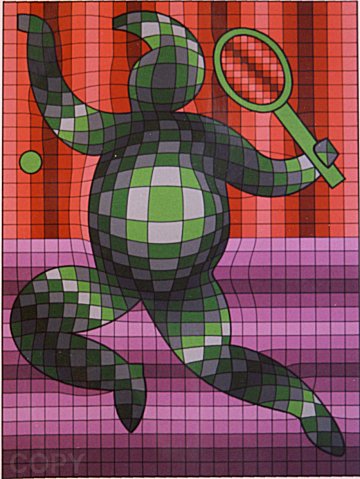  Vasarely Flower Girls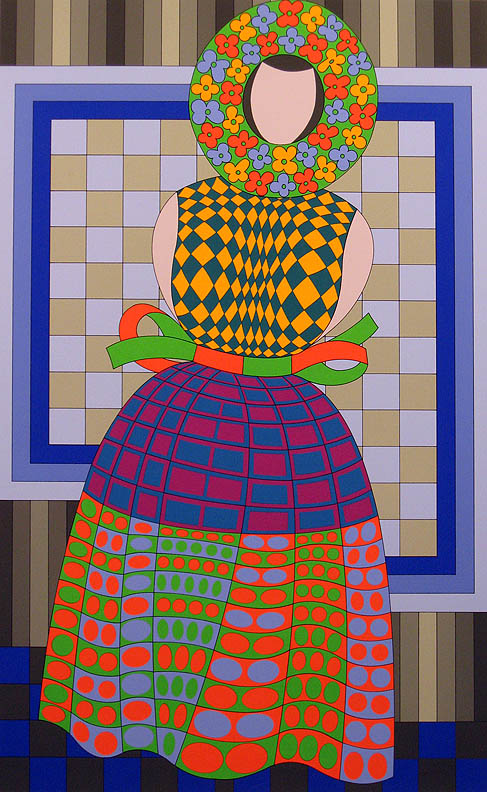 Matisse Icare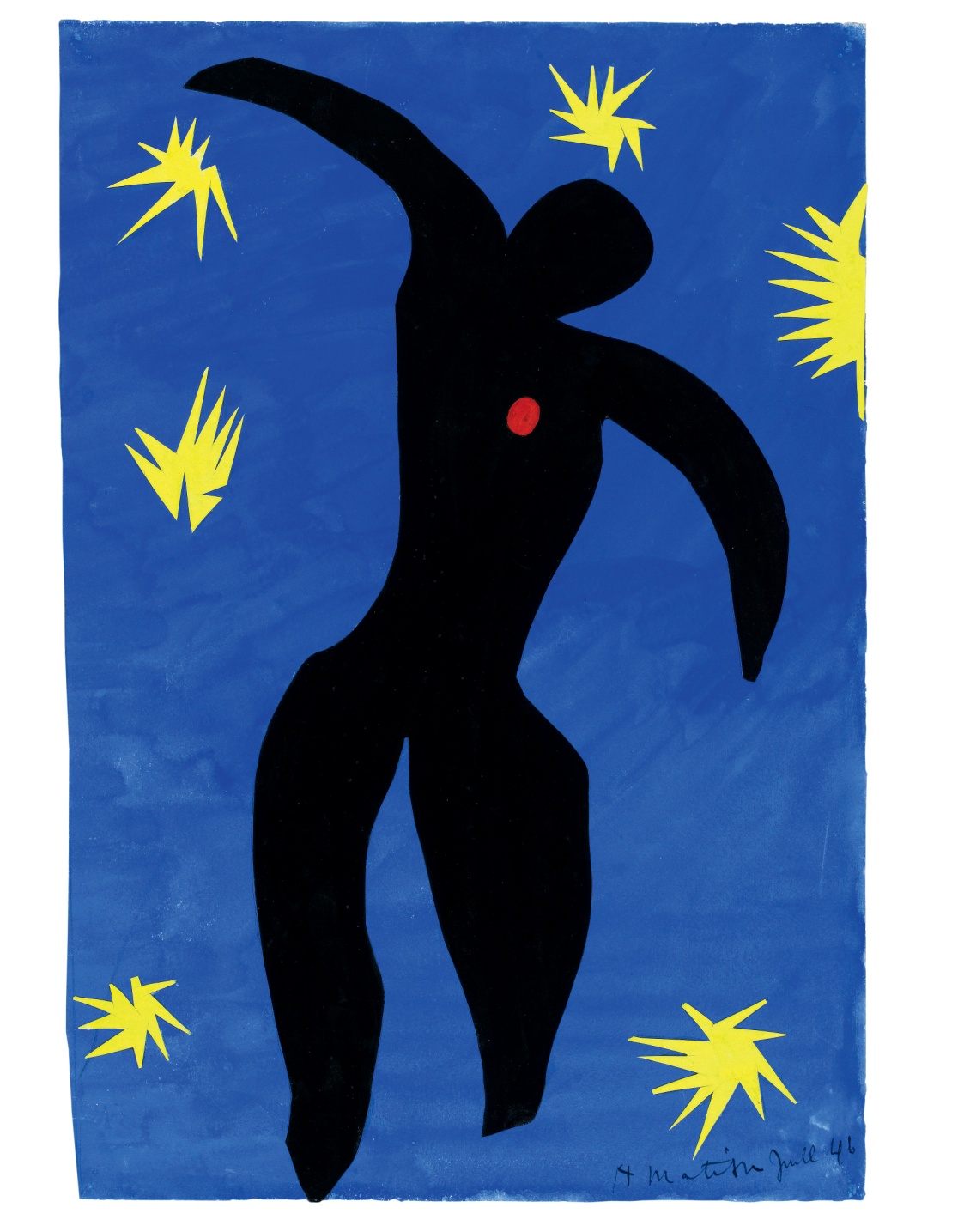 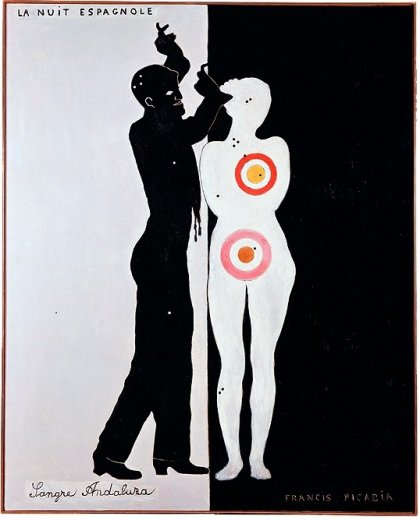 Francis Picabia, la nuit espagnole.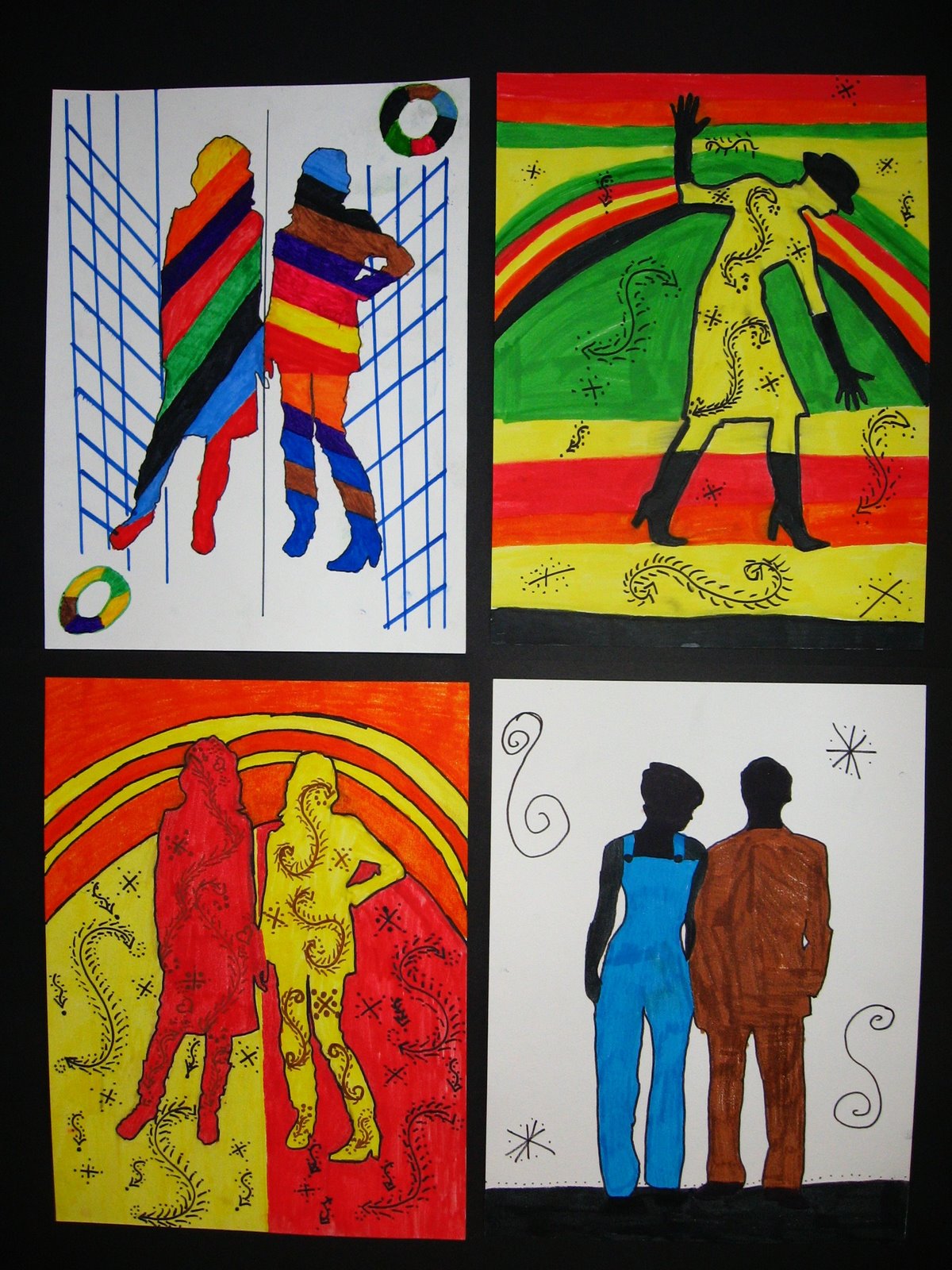 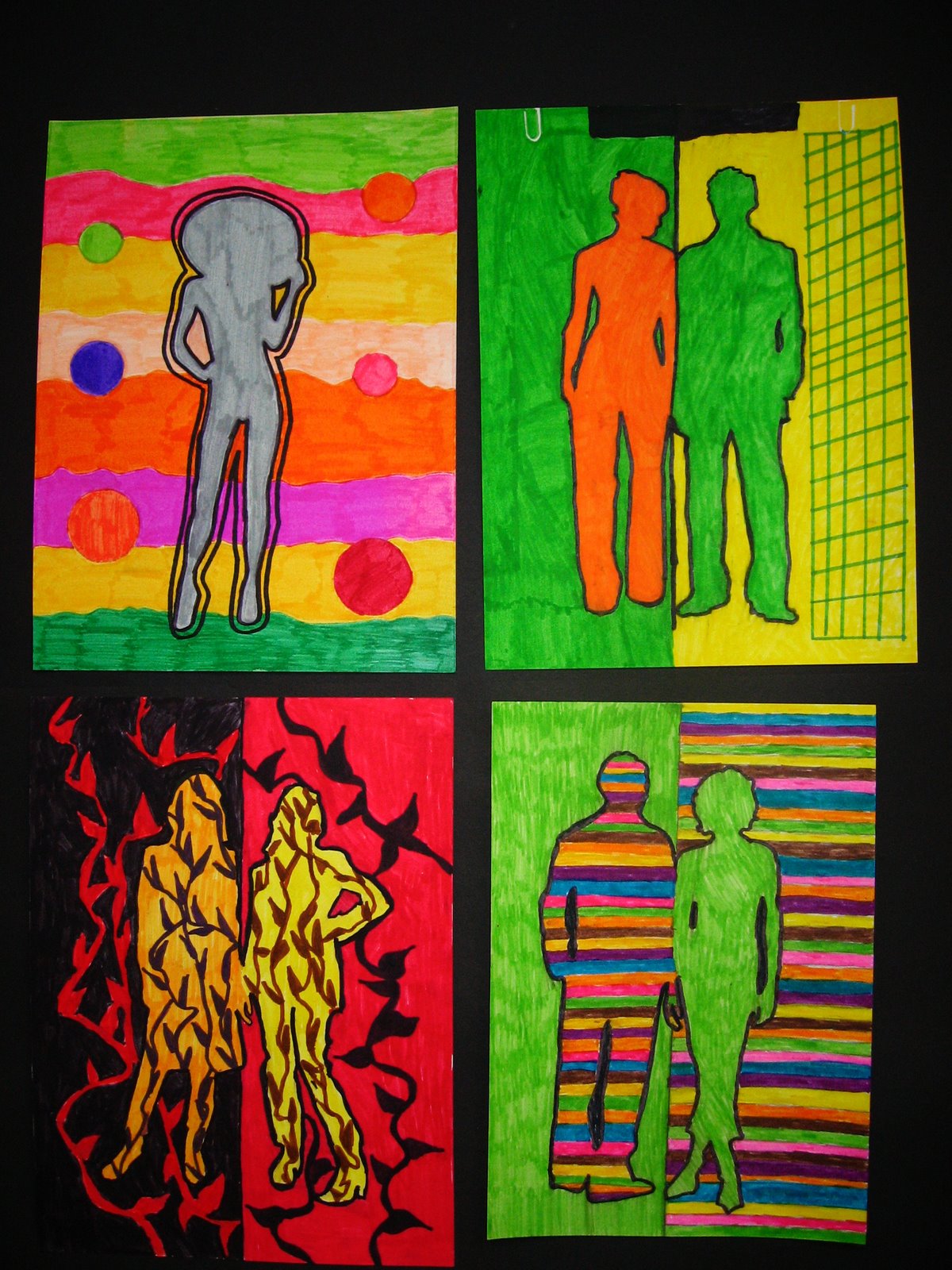 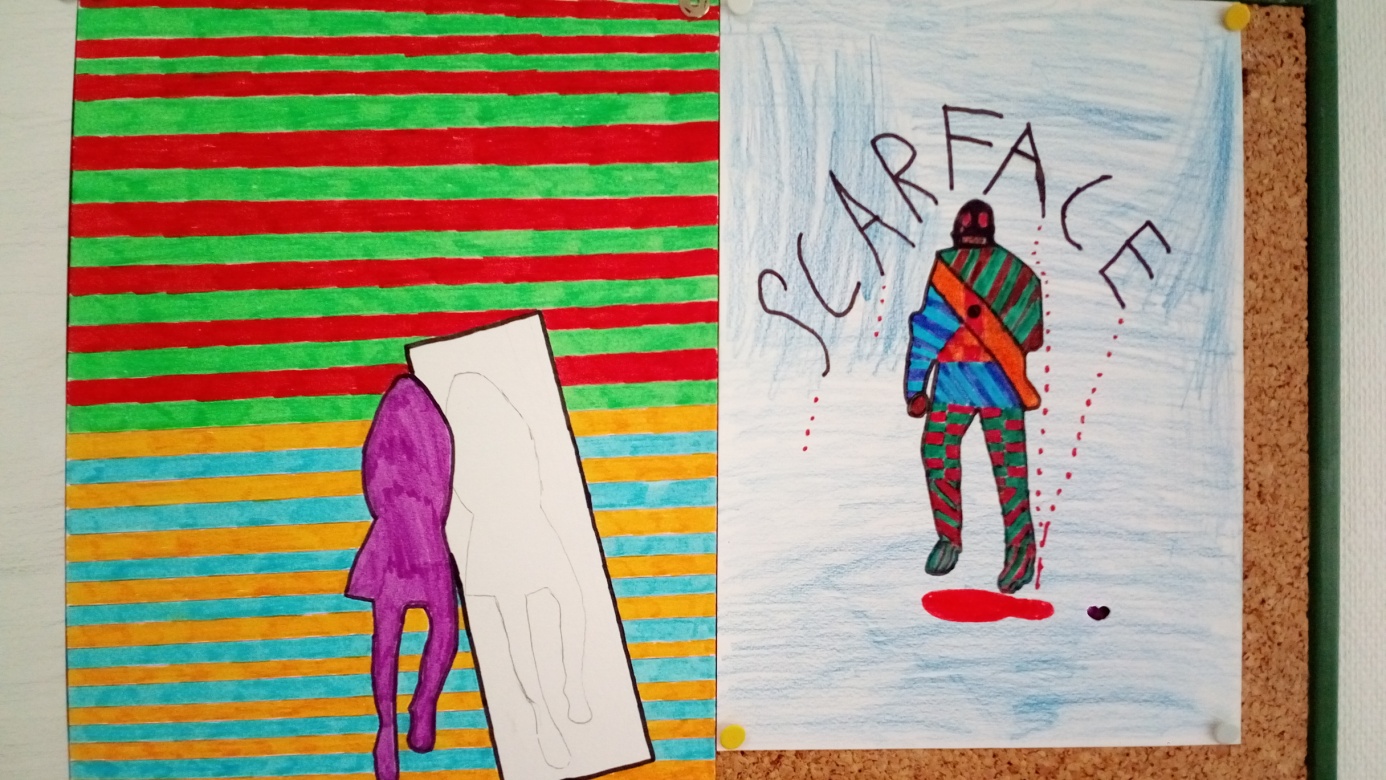 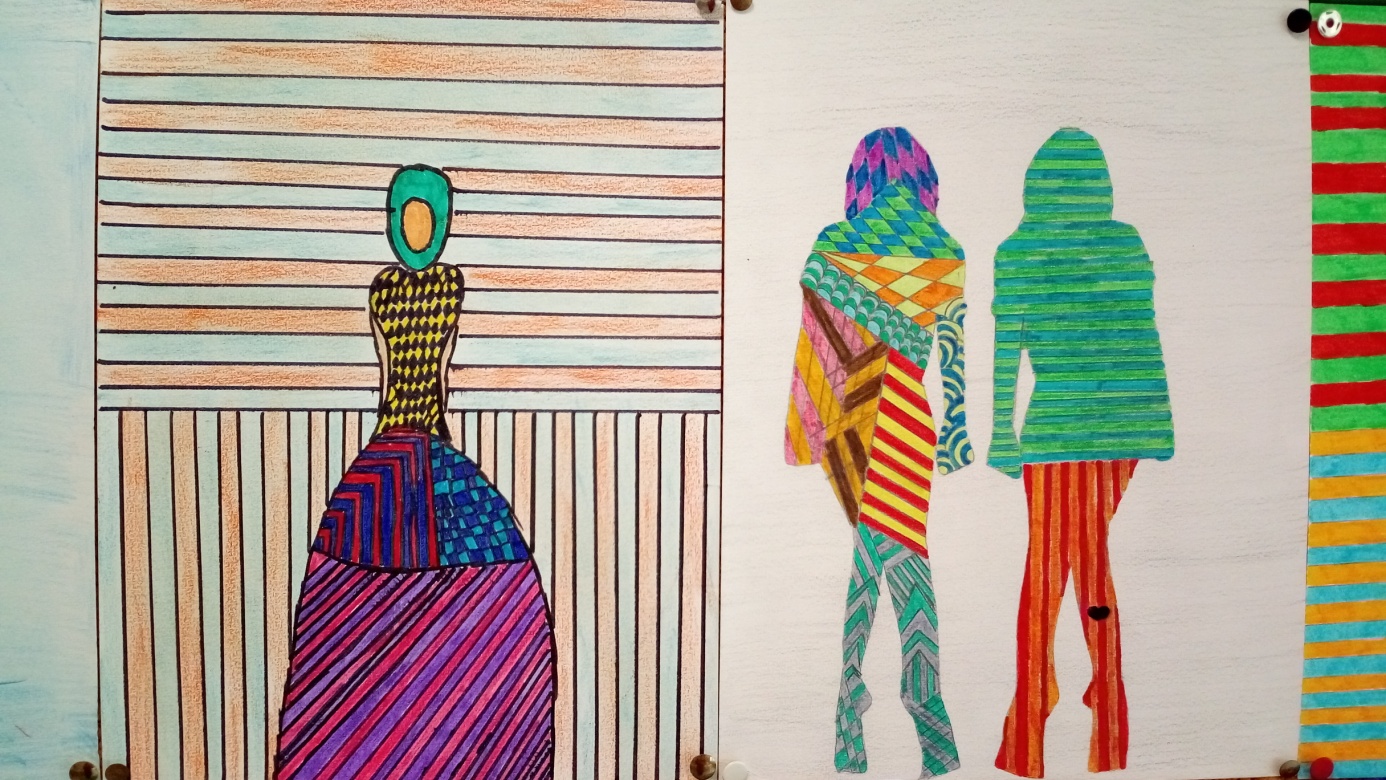 